AGENDAScituate Council on Aging Board Meeting@Senior Center, 333 First Parish RoadHumarock Room, 2nd floorTHURSDAY, JUNE 9, 2022 @ 5:30 PM COUNCIL ON AGING333 First Parish Rd, Scituate, MA 02066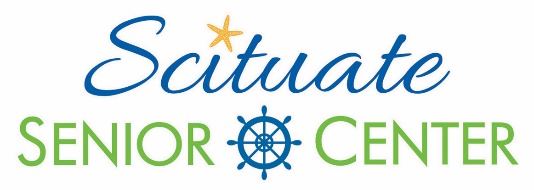 600 Chief Justice Cushing Hwy.Scituate, Massachusetts 02066  TEL: (781) 545-8722FAX: (781) 545-2806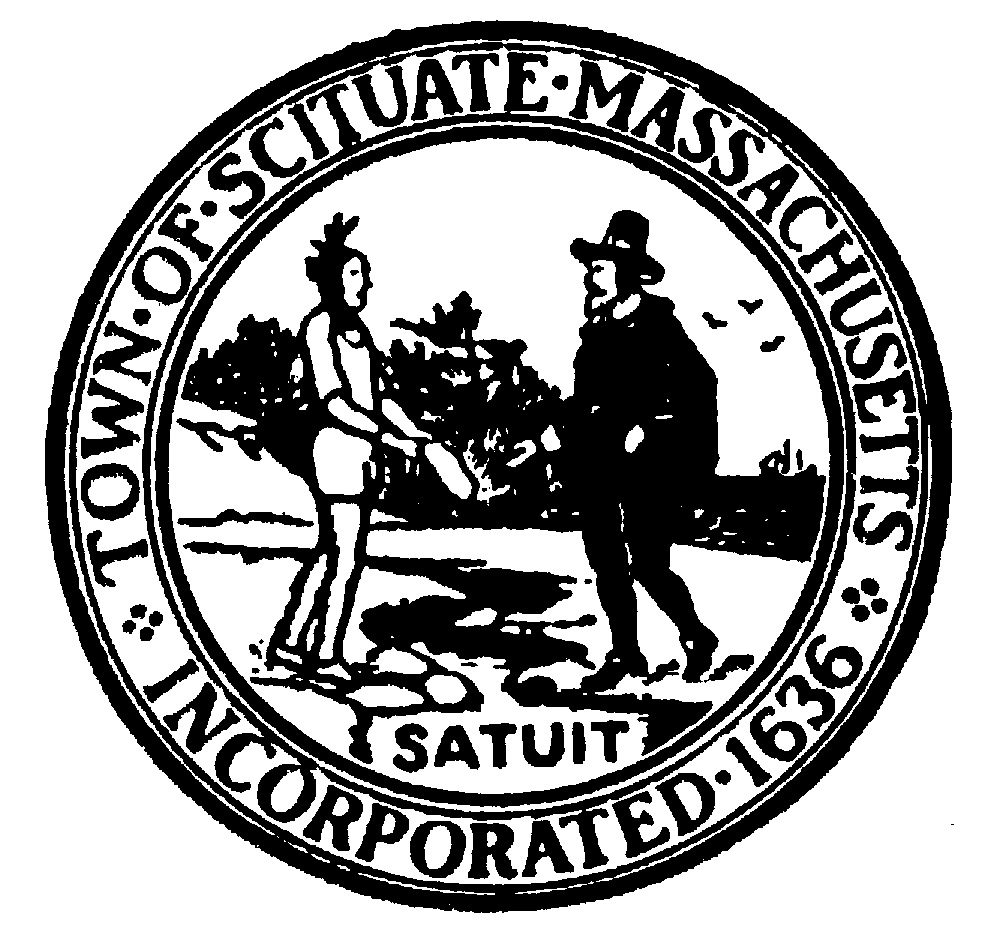 Agenda ItemNotes5:30Meeting called to order; 
rotating Secretary assignment 
________________________________5:35Approval of APRIL Minutes – No May meeting________________________________5:40Staff Attendee – 
Lillian Cruz, Transportation Coord________________________________
________________________________6:05COA Director Report________________________________
________________________________
________________________________6:20Liaison Updates:BOS, Karen CanfieldSSES, Joan PowersFOSS—Elaine Schembari
________________________________
________________________________
________________________________
________________________________6:30Old/New Business________________________________6:40Adjournment________________________________